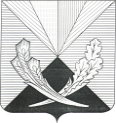 Контрольно-счетная палата муниципального района Челно-Вершинский446840, Самарская область, Челно-Вершинский район, с. Челно-Вершины, ул. Почтовая ,8,тел.: 2-12-53, e-mail: kontrol.ver@mail.ruЗаключениена проект решения Собрания представителей «Об утверждении годового отчета об исполнении бюджета сельского поселения Челно-Вершины муниципального района Челно-Вершинский Самарской области за 2022 год».с. Челно-Вершины                                                                                                от 13.03.2023 г.          Проверка годового отчета  об исполнении бюджета  сельского поселения за 2022 год проведена в соответствии с Уставом сельского поселения,  Бюджетным кодексом РФ (пункт 1, 4 статья 264.4),  статьи 15  Положения    «О бюджетном устройстве и бюджетном процессе в сельском поселении Челно-Вершины» ,в соответствии  с п.1.3 Соглашения «О передаче полномочий по осуществлению внешнего муниципального финансового контроля» № 158 от 03.03.2015 года и планом работы контрольно-счетной палаты.Предмет проверки:-годовой отчет об исполнении бюджета сельского поселения за 2022 год, представленный Администрацией сельского поселения на основании статьи 264.4 БК РФ, п.3 статьи 15 Положения «О бюджетном устройстве и бюджетном процессе в сельском поселении Челно-Вершины»; -годовая бюджетная отчетность за 2022 год;-нормативные правовые акты и иные распорядительные документы, обосновывающие операции со средствами бюджета сельского поселения.Целью проверки является установление полноты показателей годового отчета об исполнении бюджета сельского поселения за 2022 год, их соответствие требованиям нормативным правовых актов, оценка достоверности показателей годового отчета с последующим проведением анализа и оценки содержащейся в годовой бюджетной отчетности информации об исполнении решения Собрания представителей  «О бюджете сельского поселения Челно-Вершины на 2022 год и на плановый период 2023 и 2024 годов».Объектом проверки является: 	Администрация сельского поселения Челно-Вершины (далее Администрация) - орган, организующий исполнение бюджета, ответственный за формирование отчета об исполнении бюджета.В соответствии со статьей 215.1 Бюджетного кодекса РФ и Соглашением о передаче полномочий по кассовому обслуживанию исполнения бюджета сельского поселения Челно-Вершины, кассовое исполнение бюджета сельского поселения осуществлялось Администрацией муниципального района Челно-Вершинский через систему казначейства муниципального района. Платежи за счет бюджетных средств от имени и по поручению Администрации сельского поселения Челно-Вершины осуществлялось в управлении финансов муниципального района Челно-Вершинский.	Согласно требованиям пункта 3 статьи 264.4 Бюджетного кодекса Российской Федерации, пункта 1 статьи 21 Положения    «О бюджетном устройстве и бюджетном процессе в сельском поселении Челно-Вершины»,  годовой отчёт об исполнении  бюджета поселения представлен Администрацией сельского поселения в Собрание представителей и контрольно-счетную палату с соблюдением сроков, установленных вышеперечисленными документами (до 1 апреля 2023 года) для подготовки заключения на него. 	Настоящее заключение подготовлено на основании данных годового отчёта об исполнении бюджета поселения за 2022 год, результатов внешней проверки бюджетной отчётности Администрации сельского поселения.Общая характеристика параметров исполнения бюджетасельского поселения за 2022 годБюджет сельского поселения Челно-Вершины утвержден решением Собрания представителей от 29.12.2021 № 46 «Об утверждении бюджета сельского поселения Челно-Вершины на 2022 год и на плановый период 2023 и 2024 годов» (далее - Решение о бюджете). В соответствии со ст. 187 Бюджетного кодекса РФ бюджет утвержден до начала финансового года. Основные характеристики бюджета и состав показателей, содержащиеся в Решении о бюджете, соответствуют требованиям ст. 184.1 Бюджетного кодекса РФ и содержит основные характеристики бюджета, к которым относятся общий объем доходов бюджета, общий объем расходов, дефицит (профицит) бюджета.В течение года в Решение о бюджете изменения вносились 6 раз (последние – 28.12.2022 № 79). С учетом внесенных изменений параметры бюджета составили: доходы – 42359,1 тыс. рублей; расходы 44116,5 тыс. рублей; дефицит – 1757,4 тыс. рублей.При внесении изменений в бюджет в решениях Собрания представителей сельского поселения Челно-Вершины, вносились изменения в статью 1 по доходам и расходам. При изменении показателей решения о бюджете соответствующие изменения вносились и в текстовую часть решения о бюджете, чем была соблюдена сопоставимость одних и тех же показателей. В соответствии с требованиями ст.184.1 Бюджетного кодекса РФ утверждался дефицит (профицит) бюджета при внесении изменений в основные характеристики бюджета. Характеристика бюджета сельского поселения Челно-Вершины на 2022 год с учетом внесенных изменений таблица 1: (тыс. руб.):Внесение изменений в бюджет и окончательная корректировка плановых показателей расходов были произведены решением Собрания представителей от 28.12.2022 г. № 79. В результате корректировок параметры бюджета поселения изменены в сторону увеличения по доходам на 16741,1 тыс. руб. и по расходам на 16255,5 тыс. руб.Фактическое исполнение составило по доходам в сумме 41467,1 тыс. руб., (меньше на 892,0 тыс. руб. плановых показателей), по расходам в сумме 40379,6 тыс. руб., (меньше на 3736,9 тыс. руб. плановых показателей). Профицит составил 1087,5 тыс. руб. Зачисление всех кассовых поступлений и осуществление всех кассовых выплат за проверяемый период производилось на едином бюджетном счете № 40102810545370000036, то есть принцип единства кассы соблюден.Бюджетные ассигнования в годовом отчете проставлены в соответствии с показателями сводной бюджетной росписи на 2021 год в объеме расходов 40379,6 тыс. рублей.Характеристика основных показателей исполнения бюджета.Анализ исполнения доходной части бюджета:Поступление налоговых, неналоговых доходов и безвозмездных поступлений из бюджетов других уровней.Основные показатели исполнения бюджета по доходам представлены в таблице 2:  (тыс. руб.) Доходная часть бюджета сельского поселения Челно-Вершины исполнена на 97,89 %. Объем собственных доходов, согласно Отчету об исполнении бюджета (ф.0503117), составил в сумме 19668,4 тыс. рублей, или 47,43 %   доходных поступлений, в том числе налоговые доходы составили 43,51%, неналоговые – 3,92 %, в общем объеме поступлений.  Безвозмездные поступления выполнены на 93,66% и составили 21798,7 тыс. руб. (52,57%) или меньше плановых показателей на 1474,8 тыс. руб. По сравнению с 2021 годом налоговые доходы увеличились на 13,74% (увеличение на 2180,1 тыс. руб.), неналоговые доходы увеличились на 11,81% (увеличение на 171,7 тыс. руб.), безвозмездные поступления уменьшились и составили 68,07% (уменьшение на 10223,7 тыс. руб.). Исполнение доходной части бюджета поселения за 2022 год по основным источникам поступлений представлены в таблице 3: (тыс. руб.) Бюджетные назначения в 2022 году по группе доходов «Налоговые и неналоговые доходы» в целом выполнены на 103,05%.План поступлений по налоговым доходам выполнен на 103,27 % к уточненному плану, фактическое поступление в бюджет поселения составило 18043,3 тыс. руб. в том числе: -Налог на доходы физических лиц поступил в сумме 8468,0 тыс. руб. (исполнение – 103,36 %), по сравнению с 2021 годом увеличился на 15,27 %);  -Налоги на товары (работы, услуги), реализуемые на территории РФ (акцизы по подакцизным товарам (продукции), производимым на территории Российской Федерации) поступили в сумме 4685,4 тыс. руб. (исполнение 100,55%), по сравнению с 2021 годом увеличились на 30,09%;  -Единый сельскохозяйственный налог составил 94,3 тыс. руб. или 100.0 %, по сравнению с 2021 годом увеличились на 26,94%;  -Налог на имущество физических лиц поступил в сумме 2950,2 тыс. руб. (исполнение – 100,52%), по сравнению с 2021 годом увеличился в 12,95%. -Земельный налог поступил в сумме 1820,0 тыс. руб. (исполнение – 101,36%), по сравнению с 2021 годом уменьшился на 389,0 тыс. руб.  Основными источниками доходов бюджета поселения являются: налог на доходы физических лиц (удельный вес в структуре собственных доходов составил 43,05 %), налог на товары, реализуемые на территории РФ (удельный вес в структуре собственных доходов составил 23,82 %), налог на имущество (удельный вес в структуре собственных доходов составил 15,0 %), земельный налог (удельный вес в структуре собственных доходов составил 9,25 %).План поступлений по неналоговым доходам выполнен на 100,73 %. Объемы поступлений неналоговых доходов в отчетном году по сравнению с 2021 годом увеличились на 171,7 тыс. руб. или 11,81%. Фактическое поступление в бюджет поселения составило 1625,1 тыс. руб. в том числе:       - Доходы от продажи материальных и нематериальных активов поступили в сумме 496,5 тыс. руб. (исполнение – 12,16%);      - Доходы от продажи материальных и нематериальных активов поступили в сумме 967,0 тыс. руб. (исполнение – 100,00%);       - Штрафы, санкции, возмещение ущерба поступили в сумме 120,4 тыс. руб. (исполнение – 100,00%);       - Прочие неналоговые доходы поступили в сумме 41,2 тыс. руб. (исполнение – 103,00%).         Главным администратором неналоговых доходов являлась администрация сельского поселения. 	В структуре доходов бюджета поселения доходы от безвозмездных поступлений из других бюджетов бюджетной системы РФ удельный вес составил 52,57% в общем объёме поступлений. Объем безвозмездных поступлений в 2022 году уменьшился по сравнению с 2021 годом на 10223,7 тыс. руб. (или 68,07%) и составил 21798,7 тыс. руб. Плановые показатели исполнены на 93,66%.Анализ исполнения расходов бюджета по разделам и подразделам классификации расходов бюджета.Объем расходов сельского поселения Челно-Вершины первоначальной редакцией Решения о бюджете на 2022 год утвержден в сумме 27861,0 тыс. рублей. С учетом внесенных в течение 2022 года изменений планируемый объем расходов составил 44116,5 тыс. рублей, что на 16255,5   тыс. рублей, или на 58,34 % выше первоначально утвержденных расходов бюджета на 2022 год. Исходя из представленных данных, направления расходов в утвержденном бюджете запланированы в полном соответствии с вопросами местного значения сельских поселений, согласно ст. 14 Закона №131-Ф3.Структура расходной части бюджета представлена в таблице 4:(тыс. руб.):В разрезе функциональной структуры первоначальной редакцией Решения о бюджете наибольшую долю составляли расходы по подразделам бюджета «Общегосударственные вопросы» -31,65 %, или 8819,0 тыс. рублей, «Национальная экономика» - 20,96 %, или 5840,0 тыс. рублей, «Культура, кинематография» 9,80 % или 2730,0 тыс. руб., «Жилищно-коммунальное хозяйство»- 35,93% или 10010,0 тыс. руб. С учетом внесенных в 2022 году в Решение о бюджете изменений, в разрезе функциональной структуры наибольшие доли расходов местного бюджета практически составили расходы по этим же подразделам бюджета. Исполнение расходной части бюджета сельского поселения Челно-Вершины за 2022 год характеризуется следующими показателями:                                                                                                                                                                                            Таблица 5(в тыс. руб.)        Расходная часть бюджета сельского поселения Челно-Вершины за 2022 год исполнена на 91,53% к уточненному плану.Плановые назначения в 2022 году выполнены на 100.0% по следующим разделам: «Общегосударственные расходы», «Национальная оборона», «Национальная безопасность и правоохранительная деятельность», «Охрана окружающей среды», «Культура, кинематография», «Социальная политика», «Физическая культура и спорт». Не выполнен план по разделам: «Национальная экономика», «Жилищно-коммунальное хозяйство».          Выполнение расходов местного бюджета по разделам составляет:- «Общегосударственные вопросы» исполнены в сумме 8822,1 тыс. руб. или 100,00 % к утвержденному плану. По сравнению с предыдущим годом расходы увеличились на 266,2 тыс. руб. (3,11 %);-«Национальная оборона» исполнены в сумме 251,7 тыс. руб. или 100% к утвержденному плану. По сравнению с предыдущим годом расходы увеличились на 14,8 тыс. руб. (на 6,25 %). Данные средства направлены на обеспечение деятельности специалиста по первичному воинскому учету;- «Национальная безопасность и правоохранительная деятельность» исполнены в сумме 52,1 тыс. руб. или 100.00 % к утвержденному плану. По сравнению с предыдущим годом расходы уменьшилась на 20,0 тыс. руб. - «Национальная экономика» исполнены в сумме 13793,1 тыс. руб. или 83,54 % к утвержденному плану. По сравнению с предыдущим годом расходы уменьшились на 9605,3 тыс. руб. - «Жилищно-коммунальное хозяйство» исполнены в сумме 14526,9 тыс. руб. или 93,45% к утвержденному плану. По сравнению с предыдущим годом расходы увеличились на 840,1 тыс. руб. (на 6,14 %);- «Культура, кинематография» исполнены в сумме 2729,9 тыс. руб. или 100.00% к утвержденному плану. По сравнению с предыдущим годом расходы увеличились на 682,3 тыс. руб. (на 33,32%);- «Социальная политика» исполнены в сумме 144,0 тыс. руб. или 100.00% к утвержденному плану. По сравнению с предыдущим годом расходы увеличились на 99,6 тыс. руб. (на 324,32%);- «Физическая культура и спорт» исполнены в сумме 47,0 тыс. руб. или 100.00% к утвержденному плану. По сравнению с предыдущим годом расходы увеличились на 1,0 тыс. руб. Дебиторская задолженность бюджета поселения согласно балансу исполнения бюджета (ф.0503120) по состоянию на 01.01.2023 года составила 3662,2 тыс. руб. кредиторская задолженность составила 1608,8 тыс. руб.Анализ исполнения межбюджетных трансфертов.В бюджете сельского поселения   Челно-Вершины   решением Собрания представителей  от 29.12.2021 № 46  «Об утверждении бюджета  сельского поселения    Челно-Вершины   на 2022 год и на плановый период 2023 и 2024 годов» (с изменениями - последнее от 28.12.2022 № 79), утверждены межбюджетные трансферты, предоставляемые в бюджет муниципального района в соответствии с заключаемыми соглашениями о передаче органам местного самоуправления муниципального района полномочий органов местного самоуправления поселений. Плановые показатели и фактическое исполнение межбюджетных трансфертов, предоставляемых в бюджет муниципального района представлены в таблице 6 (тыс. руб.):Плановые показатели по всем видам межбюджетных трансфертов, предоставляемых в бюджет муниципального района выполнены на 100,00% По сравнению с 2021 годом сумма   межбюджетных трансфертов увеличились всего на сумму 6258,0 тыс. руб., в том числе уменьшение:-на функционирование Правительства Российской Федерации высших исполнительных органов государственной власти субъектов Российской Федерации местных администраций на 22,0 тыс. руб.- на жилищно-коммунальное хозяйство в сумме 5553,0 тыс. руб.           - Культура, кинематография в сумме 663,0 тыс. руб.                             Анализ реализации муниципальных целевых программ.       По итогам отчётного периода контрольно-счетной палатой проведён анализ исполнения расходов бюджета поселения по муниципальным программам сельского поселения (далее по тексту - муниципальные программы, МП). Решением о бюджете от 28.12.2021 № 46 на реализацию муниципальных программ первоначально было утверждено 27427,0 тыс. руб.С учетом внесенных изменений в течение года уточненный объем финансирования составил 43864,0 тыс. руб., что составляет 99,42 % общего объема расходов, утвержденных в бюджете Плановые объемы финансирования и фактическое исполнение представлены в таблице 7:                                                                                         (в тыс. руб.)        В течение года решениями Собрания представителей сельского поселения о внесении изменений в бюджет, скорректирован первоначальный план по 7 муниципальным программам, из них в сторону увеличения по 5 муниципальным программам, в сторону уменьшения по 3 муниципальным программам.              Основную долю в структуре расходов на муниципальные программы в 2022 году составили расходы на реализацию:- Муниципальная программа «Совершенствование муниципального управления сельского поселения Челно-Вершины муниципального района Челно-Вершинский» - 9610,0 тыс. руб. (23,95% в структуре уточненных значений на реализацию МЦП);- Муниципальная программа «Комплексное развитие коммунальной инфраструктуры на территории сельского поселения Челно-Вершины муниципального района Челно-Вершинский Самарской области – 3360,0 тыс. руб. (8,37% в структуре уточненных значений на реализацию МЦП).-Муниципальная программа «Модернизация и развитие автомобильных дорог общего пользования местного значения сельского поселения Челно-Вершины муниципального района Челно-Вершинский Самарской области»- 13297,0 тыс. руб. (33,14% в структуре уточненных значений на реализацию МЦП);- Муниципальная программа «Благоустройство сельского поселения Челно-Вершины муниципального района Челно-Вершинский Самарской области» - 7275,0 тыс. руб. (18,13 % в структуре уточненных значений на реализацию МЦП); - Муниципальная программа «Комплексное развитие социальной инфраструктуры сельского поселения Челно-Вершины муниципального района Челно-Вершинский Самарской области – 6538,0 тыс. руб. (16,29% в структуре уточненных значений на реализацию МЦП).Кассовое исполнение расходов по муниципальным программам в 2022 году составило 40127,0тыс. руб., или 91,48 % от утвержденных годовых ассигнований.Анализ источников финансирования дефицита бюджета.Бюджет сельского поселения Челно-Вершины за 2022 год исполнен с профицитом в размере 1087,5 тыс. рублей.Поступление источников финансирования дефицита бюджета приведено в таблице.                                                                                                                                              Таблица   (тыс. руб.)	Состав источников финансирования дефицита бюджета сельского поселения Челно-Вершины соответствует статье 96 БК РФ.Анализ остатков средств на едином бюджетном счете после завершения операций очередного финансового года. Соблюдение принципа единства кассы.Остаток средств на бюджетном счете сельского поселения Челно-Вершины на 1 января 2023 года со​ставил 2844,9 тыс. рублей, который состоит из собственных средств. Зачисление всех кассовых поступлений и осуществление всех кассовых выплат за проверяемый период производилось на едином бюджетном счете №40102810545370000036, то есть принцип единства кассы соблюден.Анализ отчета о расходовании средств резервного фонда.	Решением Собрания представителей от 28 декабря 2022 года № 79 о внесении изменений бюджет на 2022 год сумма резервного фонда уточнена и составила   в размере 0.0 тыс. руб. Исполнение по расходованию резервного фонда составило 0.0 тыс. руб., то есть чрезвычайных ситуаций на территории поселения за 2022 год, не было.Проверка соблюдения норматива формирования расходов на содержание органов местного самоуправления.Постановлением Правительства Самарской области 12 ноября 2021 г. N 880, для формирования расходов на содержание органов местного самоуправления сельского поселения Челно-Вершины на 2022 год установлен норматив- 43,16 %. Доходом для расчета нормативного значения расходов является: сумма собственных доходов и сумма дотаций из других бюджетов бюджетной системы Российской Федерации. За 2022 год в сельском поселении собственные доходы составили- 19668,4 тыс. руб., дотации из других бюджетов бюджетной системы Российской Федерации 3768,4 тыс. руб., иные межбюджетные трансферты 1200,7 тыс. руб.  Доходы для расчета нормативных расходов на содержание органов местного самоуправления исчислены в сумме 24637,5 тыс. руб. Нормативное значение расходов составило 10633,6 тыс. руб. (24637,5 тыс. руб.* 43,16 %). Фактические расходы на содержание органов местного самоуправления составили 7533,6 тыс. руб. Превышения фактических расходов не установлено.  Требования постановления Правительства Самарской области не нарушены.                               Проверка достоверности бюджетной отчетности.          В соответствии со статьей 264.4 БК РФ, внешняя проверка годового отчета включает внешнюю проверку бюджетной отчетности главных распорядителей средств бюджета. 	В целях проведения внешней проверки бюджетной отчетности за 2022 год Администрация сельского поселения представила годовую бюджетную отчетность по формам, предусмотренной Инструкцией, утвержденной приказом Министерства финансов РФ от 28.12.2010г. № 191н. 	 По результатам внешней проверки составлен акт от 13.03.2023 г., в котором контрольно- счетной палатой было рекомендовано привести бюджетную отчетность на основании замечаний в соответствии с положениями вышеназванной инструкции (приложение №1).Вывод:Годовой отчет об исполнении бюджета сельского поселения за 2022 год предоставлен в контрольно - счетную палату муниципального района Челно-Вершинский в срок, установленный ст. 264.4 Бюджетного кодекса РФ.Годовой отчет об исполнении бюджета сельского поселения за 2022 год   исполнен по доходам в размере 41467,1 тыс. руб., по расходам – 40379,6 тыс. руб., профицит бюджета составил 1087,5 тыс. руб.Фактов недостоверности данных бюджетной отчетности и годового отчета не установлено. Недостатки по составлению и представлению бюджетной   отчетности главного администратора бюджетных средств не повлияли на характеристики и показатели исполнения бюджета поселения за 2022 год.При исполнении бюджета поселения за отчетный финансовый год соблюдены требования действующего бюджетного законодательства.По данным годового отчета об исполнении бюджета сельского поселения за 2022 год расходы бюджета в разрезе разделов и подразделов функциональной классификации произведены в пределах объемов бюджетных обязательств.В 2022 году финансирование расходов бюджета осуществлялось в рамках программных и непрограммных расходов.        Показатели проекта решения Собрания представителей сельского поселения «Об исполнении бюджета сельского поселения Челно-Вершины за 2022 год» соответствуют показателям годовой бюджетной отчетности об исполнении бюджета поселения за 2022 год, ПредложениеПроект решения Собрания представителей сельского поселения  «Об исполнении бюджета сельского поселения Челно-Вершины за 2022 год» соответствуют требованиям  Положения  о бюджетном устройстве и бюджетном процессе в сельском поселении Челно-Вершины плановые показатели соответствуют уточненным показателям, утвержденным решением Собрания представителей сельского поселения от 28 декабря 2022 года № 79 «О внесении изменений в решение Собрания представителей сельского поселения Челно-Вершины о бюджете  сельского поселения Челно-Вершины на 2022 год и на плановый период 2023  и 2024 годов».Контрольно-счетная палата   муниципального района Челно-Вершинский рекомендует рассмотреть и утвердить отчет об исполнении бюджета сельского поселения Челно-Вершины за 2022 год.Председатель контрольно-счетной палатымуниципального района Челно-Вершинский                                                                                                Е.Г.СарейкинаНаименование показателейУтвержденный бюджет от 29.12.2021№463первоначальный)Утвержденный бюджет от 28.12.2022№79(окончательный) увеличение (+), уменьшение (-)изменение к первоначальному плану (%)исполнено за 2022 годиспол. увеличение (+), уменьшение (-) к окончательному плану% исполнениядоходы25618,042359,116741,165,3541467,1-892,097,89расходы27861,044116,516255,558,3440379,6-3736,991,53Дефицит(-),профицит(+)-2243,0-1757,4485,61087,5виды доходовисполнение за 2021 год2022 год2022 годуд. Вес в общем объеме доходов% выполнения% выполнениявиды доходовисполнение за 2021 годуточненный планисполнениеуд. Вес в общем объеме доходовк планук уровню 2021 годаНалоговые 15 863,217 472,218 043,343,51103,27113,74Неналоговые1 453,41 613,41 625,13,92100,73111,81Итого собственных доходов17 316,619 085,619 668,447,43103,05113,58Безвозмездные поступления из бюджетов других уровней32 022,423 273,521 798,752,5793,6668,07Всего доходов 49 339,042 359,141 467,1100,0097,8984,05Наименование показателяИсполнено в 2021 году, тыс.руб.Плановые назначения 2022 года, тыс.руб.ИсполненоИсполненоИсполненоИсполненоНаименование показателяИсполнено в 2021 году, тыс.руб.Плановые назначения 2022 года, тыс.руб.в 2022 годув 2022 годув 2022 годупроцент исполнения к уровню 2021года, %Наименование показателяИсполнено в 2021 году, тыс.руб.Плановые назначения 2022 года, тыс.руб.сумма, тыс.руб.удельный вес в общем объеме доходов, %процент исполнения, %процент исполнения к уровню 2021года, %Налоговые и неналоговые доходы всего, в том числе17316,619085,619668,447,43103,05113,58Налоговые доходы всего 15863,217472,218043,391,74103,27113,74в том числеНалог на доходы физических лиц 7346,37962,08468,043,05106,36115,27Налоги на товары (работы, услуги, реализуемые на территории РФ3601,74660,04685,423,82100,55130,09Единый сельхозналог94,3119,7119,70,61100,00126,94Налог на имущество физический лиц2611,92935,02950,215,00100,52112,95Земельный налог2209,01795,51820,09,25101,3682,39Неналоговые доходы всего, из них:1453,41613,41625,18,26100,73111,81Доходы от использования имущества, находящегося в государственной и муниципальной собственности471,9486,0496,52,52102,16105,21Доходы от продажи материальных и нематериальных активов973,2967,0967,031,98100,0099,36Штрафы, санкции, возмещение ущерба0,0120,4120,43,98100,000,0Прочие неналоговые доходы8,340,041,20,21103,002,52Безвозмездные поступления всего, в том числе:32 022,423 273,521 798,752,5793,6668,07Дотации бюджетам бюджетной системы РФ3 881,43 768,43 768,49,09100,0097,09Субсидии бюджетам бюджетной системы РФ26 445,617 767,716 292,939,2991,7061,61Субвенции бюджетам бюджетной системы РФ236,9251,7251,70,61100,00106,25Иные межбюджетные трансферты958,51 200,71 200,72,90100,00125,27Прочие безвозмездные поступления500,0285,0285,00,69100,0057,00всего49339,042359,141467,1100,0097,8984,05Наименование раздела расходовУтвержденный бюджет от 29.12.2021№46 первоначальный)% в общем объеме расходовУтвержденные бюджетные назначения% в общем объеме расходов% в общем объеме расходовРазницатыс. руб.%расходы бюджета всегорасходы бюджета всего27861,010044116,510016255,516255,5158,34Общегосударственные вопросыОбщегосударственные вопросы8819,031,658822,120,003,13,1100,04национальная оборонанациональная оборона238,00,85251,70,5713,713,7105,76Национальная безопасность и правоохранительная деятельность Национальная безопасность и правоохранительная деятельность 122,00,4452,10,12-69,9-69,942,70Национальная экономикаНациональная экономика5840,020,9616511,437,4310671,410671,4282,73Жилищно-коммунальное хозяйство Жилищно-коммунальное хозяйство 10010,035,9315545,535,245535,55535,5155,30Охрана окружающей среды Охрана окружающей среды 0,00,0012,80,0312,812,80,0Образование Образование 0,00,000,00,000,00,00,00Культура, кинематография и средства массовой информации Культура, кинематография и средства массовой информации 2730,09,802729,96,19-0,1-0,1100,00Социальная политикаСоциальная политика62,00,22144,00,3382,082,0232,26Физическая культура и спортФизическая культура и спорт40,00,1447,00,117,07,0117,50Наименование разделаНаименование разделаИсполнение 2021, тыс.руб.Уточненный план 2022 года                                                                                                                                                            тыс.руб.Уточненный план 2022 года                                                                                                                                                            тыс.руб.Исполнение 2022                                                                                                                                                  тыс.руб.Удельный вес, %Процент исполненияРост (снижение) к 2021 годутыс.руб.% к 2021 годаОбщегосударственные вопросы8555,98555,98555,98822,18822,121,85100,00266,2103,11национальная оборона236,9236,9236,9251,7251,70,62100,0014,8106,25Национальная безопасность и правоохранительная деятельность 72,172,172,152,152,10,13100,00-20,072,26Национальная экономика23398,423398,423398,416511,413793,134,1683,54-9605,358,95Жилищно-коммунальное хозяйство 13686,813686,813686,815545,514526,935,9893,45840,1106,14Охрана окружающей среды 0,00,00,012,812,80,03100,0012,80,00Образование 0,00,00,00,00,00,000,000,00,00Культура, кинематография и средства массовой информации 2047,62047,62047,62729,92729,96,76100,00682,3133,32Социальная политика44,444,444,4144,0144,00,36100,0099,6324,32Физическая культура и спорт48,048,048,047,047,00,12100,00-1,097,92Итого расходов 48 090,148 090,148 090,144 116,540379,6100,0091,53-7710,583,97наименованиеИсполнение 2021 года2022 год2022 год2022 годУдельный весПроцент исполненияРазница к 2021 годуРазница к 2021 годунаименованиеИсполнение 2021 годапланпланфактУдельный весПроцент исполнениясумма%Функционирование Правительства Российской Федерации высших исполнительных органов государственной власти субъектов Российской Федерации местных администраций.205,2210,9210,7210,74,3099,915,5102,68Иные межбюджетные трансферты205,2210,7210,7210,74,30100,005,5102,68в том числе:  осуществления части полномочий органов местного самоуправления сельского поселения по размещению заказов на поставки товаров, выполнение работ, оказание услуг для муниципальных нужд171717170,35100,000100,00-осуществление внешнего муниципального финансового контроля1491491491493,04100,000100,00осуществление части полномочий органов местного самоуправления сельского поселения по исполнению бюджета393939390,80100,000100,00осуществление части полномочий по выдаче градостроительного плана земельного участка, расположенного в границах поселения55550,10100,000100,00осуществление части полномочий по осуществлению муниципального земельного контроля за использование земель на территории сельского поселения0,20,20,20,20,00100,000100,00осуществление части полномочий по осуществлению видов муниципального контроля на территории сельского поселения00,50,50,50,01100,000,50,00Национальная безопасность и правоохранительная деятельность55550,10100,000100,00осуществление части полномочий органов местного самоуправления сельского поселения по участию и предупреждении и ликвидации последствий чрезвычайных ситуаций в границах поселения55550,10100,000100,00Жилищно-коммунальное хозяйство263581888188818873,40100,005553310,74Соглашение о передаче полномочий администрации СП Челно-Вершины администрации муниципального района Челно-Вершинский по организации благоустройства территории сельского поселения в части выполнения мероприятий в рамках проекта "Благоустройство сельских территорий" ГП "Комплексное развитие сельских территорий" от 01.09.2020 №6благоустройства территории сельского поселения108437533753375333,64100,002669346,22Соглашение о передаче полномочий администрации СП Челно-Вершины администрации муниципального района Челно-Вершинский по организации благоустройства территории сельского поселения в части проведения отдельных видов работ по благоустройству общественных пространств в рамках реализации регионального проекта "Формирование комфортной городской среды" благоустройство дворовых территорий многоквартирных жилых домов в  рамках регионального проекта "Формирование комфортной городской среды" от01.09.2020 №58587127127126,38100,00-1460,00Соглашение о передаче полномочий администрации СП Челно-Вершины администрации муниципального района Челно-Вершинский по организации благоустройства территории сельского поселения по организации строительства индивидуального жилого дома в с.Челно-Вершины от 01.02.2021 года69337103710371033,26100,003017535,35Соглашение о передаче осуществления части полномочий администрации СП Челно-Вершины администрации муниципального района Челно-Вершинский по организации работ по участию в организации деятельности по накоплению и транспортированию твердых коммунальных отходов № 09-2022/1 от 01.02.2022 г.0131313100,00130,00 Культура и кинематография204727302730273024,47100,00683133,37осуществление части полномочий в организации и осуществления мероприятий по работе с детьми и молодежью00000,000,0000,00передача полномочий в области культуры по вопросу создания условий для организации досуга и обеспечения жителей сельского поселения услугами организации культуры128818311831183116,41100,00543142,16передача полномочий в области культуры по вопросу библиотечного обслуживания населения, комплектования и обеспечения сохранности библиотечного фонда библиотек7598998998998,06100,00140118,45Итого4897,7111561115611156100,00100,006258227,77Наименование МППервонач. планЗа 2022 годЗа 2022 годУд. вес%% испол.Разница к 2021 г.Разница к 2021 г.Наименование МППервонач. планпланфактУд. вес%% испол.сумма%Муниципальная программа «Совершенствование муниципального управления сельского поселения Челно-Вершины муниципального района Челно-Вершинский»107799611961023,9599,99-116989,15Муниципальная программа «Обеспечение пожарной безопасности в сельском поселении Челно-Вершины муниципального района Челно-Вершинский»9747470,12100,00-5048,45Муниципальная программа «Комплексное развитие систем коммунальной инфраструктуры на территории сельского поселения Челно-Вершины муниципального района Челно-Вершинский Самарской области»600386033608,3787,052760560,00Муниципальная программа «Модернизация и развитие автомобильных дорог общего пользования местного значения сельского поселения территории сельского поселения Челно-Вершины муниципального района Челно-Вершинский Самарской области»4060160141329733,1483,039237327,51Муниципальная программа «Благоустройство сельского поселения Челно-Вершины муниципального района Челно-Вершинский Самарской области на 2021-2025 годы»53717794727518,1393,341904135,45Муниципальная программа «Развитие малого и среднего предпринимательства на территории сельского поселения Челно-Вершины муниципального района Челно-Вершинский Самарской области на 2025-2025 годы»20000,00#####-200,00Муниципальная программа «Комплексное развитие социальной инфраструктуры сельского поселения Челно-Вершины муниципального района Челно-Вершинский Самарской области»65006538653816,29100,0038100,58итого274274386440127100,0091,4812700146,30ПоказателиПлан на 2022годИсполнено за 2022 годПолучение кредитов от других бюджетов бюджетной системы Российской Федерации бюджетами муниципальных районов0,00,0Изменение остатков средств1757,4-1087,5        увеличение остатков средств бюджета (-)-42359,1-41922,3      уменьшение остатков средств бюджета (+)44116,540834,9ИТОГО источников финансирования дефицита 1757,4-1087,5